Informasjon om barnemarkFra tid til annen får vi melding om at barn har blitt smittet med barnemark. Marken er ikke farlig, men den er svært irriterende og smittsom, og bør derfor behandles så fort som mulig. På grunn av smittefaren bør barnehage og skolen/SFO varsles når barnemark oppdages.For mer informasjon les informasjonsskrivet i linken under: http://www.mn.uio.no/farmasi/forskning/grupper/pharma-safe/foreldrebrosjyrer/15-nettfolder-smamark-2015.pdfVennlig hilsenKristin Strand Fossdal virksomhetsleder Familiens hus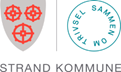 